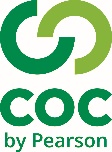 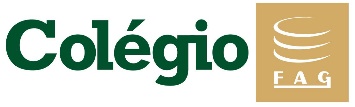 ATIVIDADES PARA SEMANA: 02 aulas.Material para atividade: Apostila grupo 1 / páginas 265 à 280.Tema: O Ser e o Devir. A Origem da Filosofia na Grécia Antiga.(responda as questões abaixo com clareza e objetivo).a)- Os  primeiros filósofos procuraram conhecer a realidade por meio de sua inteligência, explicando racionalmente a organização do mundo. Mas afinal o que é filosofia?_________________________________________________________________________________________________________________________________________________________________________________________________________________________________________________________________________b)- As sociedades humanas em seu processo de humanização, os seres humanos destacam-se como seres que além de naturais, são também socioculturais. Reflita e explique esse processo:______________________________________________________________________________________________________________________________________________________________________________________________________________________________________________________________c)- Afinal, muito tempo antes do surgimento da filosofia, as mais diversas sociedades humanas já apresentavam relatos sobre a formação do cosmos, dos acontecimento naturais e dos fatos da vida humana. Eram chamadas de narrativas míticas ou mitos. Mas afinal, o que são essas narrativas ou mitos?__________________________________________________________________________________________________________________________________________________________________________________________________________________________________________________________________________________________________________________d)- Uma reflexão filosófica. Na Grécia Antiga, em meados do século VI aC, os primeiros filósofos procuraram explicar a organização do mundo através da Cosmogonia e também explicações na Cosmologias. Defina cada uma delas:________________________________________________________________________________________________________________________________________________________________________________________________________________________________________________________________________________________________________________________________________________________________________________________________________________________________e)- A filosofia, consiste na busca exclusivamente racional pelo conhecimento, e os discursos filosóficos como consequência, estão expostos ao exame racional. Os primeiros filósofos elaboraram teses diferentes e explicações sobre a Physis, Quais são os três que enfocamos nos estudos em sala?______________________________________________________________________________________________________________________________________________________________________________________________________________________________________________Pesquisa: Na apostila grupo I.1)- Explique o que é ontologia para Parmênides?__________________________________________________________________________________________________________________________________________________________________________________________________________________2)- De o significado dos conceitos filosóficos gregos: Physis___ Logos ___ Devir ___Ser ___ “o ser é, e o não-ser, não é” ___ o ser é Uno____ vir a ser.___________________________________________________________________________________________________________________________________________________________________________________________________________________________________________________________________________________________________________________________________________________________________________________________________________________________________________________________________________________________________________________________________________________________________________________________________________________________________________________________________________________________________________________________________________________________________________________________________________________________________________________________________________________________________________________________________________________________________________________________________________________________________________________________________________________________________________________________________________________________________________________________________________________________________________________________________________________________________________________________________________________________________________Obs: Ao terminar essa atividade deverá grampeá-lo no caderno na matéria de filosofia que ao retornarmos irei avistar.(se não puder tirar uma cópia, poderá fazer a atividade diretamente no caderno).                                      Boa atividade .... Não saiam de casa... Se cuidem... Prof. Omar.